MINISTERUL FINANȚELORServiciul Comunicare, Relații Publice, Mass Media și TransparențăÎn atenția domnului Ion TeleanuRedactor șef adjunct Ziarul PutereaReferitor la solicitarea dumneavoastră vă comunicăm următoarele:Prin Hotărârea Guvernului nr. 534/2007, cu modificările și completările ulterioare, a fost înființat Comitetul Interministerial de Finanţări, Garanţii şi Asigurări (CIFGA) ca organism fără personalitate juridică, funcţionând pe lângă Ministerul Finanţelor, cu scopul de a examina şi aproba operaţiunile ce se efectuează de către Banca de Export-Import a României EXIMBANK - S.A. în numele şi în contul statului.Potrivit prevederilor art. 8 alin. (1) și (2) din HG 534/2007 Comitetul Interministerial de Finanţări, Garanţii şi Asigurări este alcătuit din 15 membri, dintre care un preşedinte şi 2 vicepreşedinţi, reprezentând organele de specialitate ale administraţiei publice centrale, instituţiile publice şi Banca de Export-Import a României EXIMBANK - S.A.,iar desemnarea membrilor în cadrul Comitetului Interministerial de Finanţări, Garanţii şi Asigurări se face, prin ordin, de către ministrul în subordinea căruia aceştia îşi desfăşoară activitatea, în cadrul ministerului din care provin, respectiv de conducătorul instituţiei publice în care îşi desfăşoară activitatea.Componența CIFGA este aprobată prin Anexa nr. 1 la HG nr. 534/2007.La nivelul Ministerului Finanțelor sunt elaborate atât acte administrative care au  caracter normativ, cât și acte administrative care au caracter individual.Reținând faptul că desemnarea reprezentanților Ministerului Finanțelor în CIFGA se face prin ordin de ministru, act administrativ cu caracter individual dat fiind faptul că produce efecte față de o singură persoană, aspect care este determinant pentru atribuirea caracterului individual. În ceea ce privește ordinele ministrului finanțelor ce au caracter individual, acestea nu se publică în Monitorul Oficial, context în care nu fac obiectul informării publice.Acest aspect este prevăzut de art. 11 alin. (2) din Legea nr. 24/2000, potrivit căruia:  „2) Nu sunt supuse regimului de publicare în Monitorul Oficial al României: (...) „b) actele normative clasificate, potrivit legii, precum şi cele cu caracter individual, emise de autorităţile administrative autonome şi de organele administraţiei publice centrale de specialitate”.În conformitate cu prevederile art. 5 din Legea nr. 544 /2001 privind liberul acces la informațiile de interes public, cu modificările și completările ulterioare la nivelul Ministerului Finanțelor a fost aprobată lista documentelor de interes public, listă ce poate fi regăsită pe site-ul Ministerului Finanțelor la secțiunea Acasă / Informații publice/ Buletin informativ/ Legea 544/2001/ Listă documente de interes public. Reținând cele anterior expuse,  în lista menționată mai sus nu pot fi precizate ordinele care au caracter individual, pe cale de consecință nu vă putem pune la dispoziție informațiile cu privire la reprezentanții Ministerului Finanțelor, dat fiind faptul că acestia au fost desemnati prin ordin de ministru, ordin cu caracter individual.Solicitarea dumneavoastră intră sub incidența prevederilor art. 12 alin.(1) lit.d) din Legea nr. 544/2001 potrivit cărora ” se exceptează de la accesul liber al cetățenilor …informațiile cu privire la datele personale”. În acest context se face precizarea că numele persoanelor sunt date cu caracter personal, care au fost colectate și prelucrate de către MF cu scopul strict necesar în vederea desemnării ca reprezentanți ai MF în cadrul CIFGA.După finalizarea numirii, aceste persoane nu sunt persoane publice în sensul prevederilor art. 85 din Regulamentul nr. 2016/679 privind protecția persoanelor fizice în ceea ce privește prelucrarea datelor cu caracter personal, legalitatea inițială a prelucrării datelor cu caracter personal a avut ca temei necesitatea îndeplinirii obligației legale care îi revine ministerului în calitate de operator. În cazul solicitării dumneavoastre, datele colectate sunt prelucrate în alt scop decât cel pentru care datele cu caracter personal au fost colectate astfel încât utilizarea acestora trebuie să aibă la bază consimțământul persoanei vizate. Astfel, persoanele  își pot da acordul prin consimțământ liber exprimat ca prelucrarea ulterioară a datelor cu caracter personal să fie efectuată, dar sub condiția unei garanții adecvate că prelucrarea ulterioară nu aduce prejudicii persoanei vizateÎn ceea ce privește prevederile art. 7 din Legea nr. 190/2019 și de abrogare a Directivei 95/46/CE se reține faptul că legiuitorul national a clarificat aspectul în care datele personale ale unei persoane vizate pot face obiectul unei activități de prelucrare în scopuri jurnalistice dacă sunt strâns legate de calitatea de persoană publică a persoanei vizate ori de caracterul public al faptelor.În acest sens, pentru asigurarea echilibrului între dreptul la protecția datelor cu caracter personal și dreptul la informație, prelucrarea în scopuri jurnalistice poate fi efectuată dacă “aceasta privește date cu caracter personal care au fost făcute publice în mod manifest de către persoana vizată sau care sunt strâns legate de calitatea de persoană publică a persoanei vizate ori caracterul public al faptelor în care este implicată”.Pentru aceste considerente se apreciază că, pentru prelucrarea ulterioară a datelor cu caracter personal, în afara scopului pentru care au fost colectate, este necesar ca persoana vizată să fie informată și să își manifeste în mod liber și fără echivoc consimțământul.Biroul de presă	CĂTRE: Domnul Ion Teleanu,Jurnalist Puterea.roStimate domnule Ion Teleanu,În legătură cu solicitarea dumneavoastră, înregistrată la Direcția Comunicare și Relații cu Presa cu nr. 178/DCRP/2022, vă comunicăm următoarele informații primite din partea Ministerului Finanțelor:Prin Hotărârea Guvernului nr. 534/2007, cu modificările și completările ulterioare, a fost înființat Comitetul Interministerial de Finanţări, Garanţii şi Asigurări (CIFGA) ca organism fără personalitate juridică, funcţionând pe lângă Ministerul Finanţelor, cu scopul de a examina şi aproba operaţiunile ce se efectuează de către Banca de Export-Import a României EXIMBANK - S.A. în numele şi în contul statului.Potrivit prevederilor art. 8 alin. (1) și (2) din HG 534/2007 Comitetul Interministerial de Finanţări, Garanţii şi Asigurări este alcătuit din 15 membri, dintre care un preşedinte şi 2 vicepreşedinţi, reprezentând organele de specialitate ale administraţiei publice centrale, instituţiile publice şi Banca de Export-Import a României EXIMBANK - S.A., iar desemnarea membrilor în cadrul Comitetului Interministerial de Finanţări, Garanţii şi Asigurări se face, prin ordin, de către ministrul în subordinea căruia aceştia îşi desfăşoară activitatea, în cadrul ministerului din care provin, respectiv de conducătorul instituţiei publice în care îşi desfăşoară activitatea.Componența CIFGA este aprobată prin Anexa nr. 1 la HG nr. 534/2007.Desemnarea reprezentanților Ministerului Finanțelor în CIFGA se face prin ordin de ministru, act administrativ cu caracter individual dat fiind faptul că produce efecte față de o singură persoană, aspect care este determinant pentru atribuirea caracterului individual.În ceea ce privește ordinele ministrului finanțelor ce au caracter individual, acestea nu se publică în Monitorul Oficial, context în care nu fac obiectul informării publice.Acest aspect este prevăzut de art. 11 alin. (2) din Legea nr. 24/2000, potrivit căruia:  „2) Nu sunt supuse regimului de publicare în Monitorul Oficial al României: (...) „b) actele normative clasificate, potrivit legii, precum şi cele cu caracter individual, emise de autorităţile administrative autonome şi de organele administrației publice centrale de specialitate".În conformitate cu prevederile din art. 5 din Legea nr. 544 /2001 privind liberul acces la informațiile de interes public, cu modificările și completările ulterioare, la nivelul Ministerului Finanțelor a fost aprobată lista documentelor de interes public, listă ce poate fi regăsită pe site-ul Ministerului Finanțelor la secțiunea Acasă / Informații publice/Buletin informativ/Legea 544/2001/ Listă documente de interes public.În lista menționată mai sus nu pot fi precizate ordinele care au caracter individual, pe cale de consecință nu vă putem pune la dispoziție informațiile cu privire la reprezentanții Ministerului Finanțelor, dat fiind faptul că aceștia au fost desemnați prin ordin de ministru, ordin cu caracter individual.Informațiile solicitate intră sub incidența prevederilor art. 12 alin.(1) lit.d) din Legea nr. 544/2001 potrivit cărora "se exceptează de la accesul liber al cetățenilor ...informațiile cu privire la datele personale". În acest context se face precizarea că numele persoanelor sunt date cu caracter personal, care au fost colectate și prelucrate de către MF cu scopul strict necesar în vederea desemnării ca reprezentanți ai MF în cadrul CIFGA.După finalizarea numirii, aceste persoane nu sunt persoane publice în sensul prevederilor art. 85 din Regulamentul nr. 2016/679 privind protecția persoanelor fizice în ceea ce privește prelucrarea datelor cu caracter personal, legalitatea inițială a prelucrării datelor cu caracter personal a avut ca temei necesitatea îndeplinirii obligației legale care îi revine ministerului în calitate de operator.În ceea ce privește prevederile art. 7 din Legea nr. 190/2019 și de abrogare a Directivei 95/46/CE se reține faptul că legiuitorul naţional a clarificat aspectul în care datele personale ale unei persoane vizate pot face obiectul unei activități de prelucrare în scopuri jurnalistice dacă sunt strâns legate de calitatea de persoană publică a persoanei vizate ori de caracterul public al faptelor.În acest sens, pentru asigurarea echilibrului între dreptul la protecția datelor cu caracter personal și dreptul la informație, prelucrarea în scopuri jurnalistice poate fi efectuată dacă "aceasta privește date cu caracter personal care au fost făcute publice în mod manifest de către persoana vizată sau care sunt strâns legate de calitatea de persoană publică a persoanei vizate ori caracterul public al faptelor în care este implicată".Pentru aceste considerente se apreciază că, pentru prelucrarea ulterioară a datelor cu caracter personal, în afara scopului pentru care au fost colectate, este necesar ca persoana vizată să fie informată și să își manifeste în mod liber și fără echivoc consimțământul.Cu stimă,Biroul de presa al Guvernului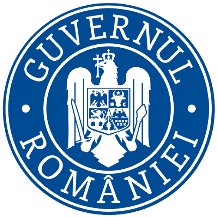 